УВАЖАЕМЫЕ ГОСПОДА !
РОССИЙСКАЯ   ЛАБОРАТОРИЯ НАНОМИР  ПРЕДЛАГАЕТ ВАМ  СОТРУДНИЧЕСТВО  В РЕАЛИЗАЦИИ ФУНДАМЕНТАЛЬНЫХ НАУЧНЫХ ПРОЕКТОВ  БУДУЩЕГО ДЛЯ МИРОВОЙ  ЦИВИЛИЗАЦИИ.
ВСЕ ПРОЕКТЫ НАХОДЯТСЯ  В СТАДИИ ЗАВЕРШЕНИЯ
ПРЕДЛАГАЕМ ВАМ ВЫСТУПИТЬ В КАЧЕСТВЕ НАШИХ ПАРТНЁРОВ В СОЗДАНИИ ЛАБОРАТОРНЫХ МАКЕТОВ - ПРОТОТИПОВ ДЛЯ  ПОСЛЕДУЮЩЕЙ ПРОМЫШЛЕННОЙ РЕАЛИЗАЦИИ ПРЕДЛАГАЕМЫХ РЕШЕНИЙ
ОЖИДАЕМАЯ ДОХОДНОСТЬ КАЖДОГО ИЗ ПРОЕКТОВ - 10 В 17-Й СТЕПЕНИ ЕВРО В БЛИЖАЙШИЕ 10 ЛЕТ Потребность в финансировании завершающих этапов  четырёх проектов  составляет  100 миллионов USD/EURO  на 5 лет   https://hi-tech-kushelev-group.nethouse.ru/page/1266943


ПЕРВЫЙ  ПРОЕКТ https://ruby-em-drive.nethouse.ru/
БЕСТОПЛИВНЫЙ БЕЗОСТАНОВОЧНЫЙ ЭЛЕКТРОМАГНИТНЫЙ ИСТОЧНИК-ДВИГАТЕЛЬ   (ЭИД) 

Предлагаем  совместно завершить и внедрить разработку электромагнитного источника-двигателя.
Извлекает энергию непосредственно из подструктуры «эфира» (вакуума, темной материи), который представляет собой бесконечную кристаллоподобную матрицу, составленную из циклических пакетов стоячих волн, образующую бесконечную систему вращающихся шестерёнок (шестерёнки Максвелла). 
Выдаёт любую заданную, непрерывную мощность-тягу.
Включается один раз и навсегда (гарантийный срок  работы 10 000 лет). 
Себестоимость 1 КВт непрерывной мощности составляет 1-10 Евро.  
Рабочее тело источника-двигателя 1 КВт непрерывной мощности имеет средний размер  5 мм.
Не требует топлива и входной мощности, а следовательно - электросетей, добычи и транспортировки топлива, транспортной инфраструктуры и тому подобного. Включается и стартует на любом месте где бы он ни находился - на земле - под землей - в воде - в  космосе.  Взрывобезопасен, экологически чистый.
Полностью решает вопросы обеспечения Земли неограниченным потоком энергии, продуктами питания, жилищными условиями для любых климатических зон, толщи океана, подземного пространства, неограниченной транспортной тягой и неограниченными возможностями  свободных перемещений, а также полного очищения Земли от всех видов загрязнений и токсичных отходов. 

ПЕРВЫЙ  ПРОЕКТ ПОДРОБНЕЕ 

Электромагнитный источник-двигатель разрабатывается Лабораторией Наномир с 1989 года. Первый образец проводникового ЭИД – Крестовой двигатель - создан в 1992 году. Статья о Крестовом двигателе опубликована в 2000 в   Aircraft Engineering and aerospace technology. Электромагнитный источник-двигатель работает безостановочно, неограниченное время, без топлива или входной мощности, включается единовременно. Сегодня он получил название "EmDrive". В отличие от НАСА, Китая, Европы и других стран  Лаборатория Наномир разрабатывает диэлектрические  Em-Drive (Dielectric-Em-Drive).  К 2019 году мы разработали несколько серий из семи поколений ЭИД ("Dielectric-EmDrive") для различных способов включения и применения. Заключительная стадия наших работ  - включение и отладка режимов включения безостановочной генерации-тяги. Режимы источника-двигателя могут включаться независимо, либо возможны совмещённые режимы. История вопроса https://ruby-em-drive.nethouse.ru/page/1202100 

Оценочная себестоимость источника-двигателя 1- 10 Евро за 1 Киловатт  безостановочной  мощности-тяги.  

На базе источника-двигателя можно производить бестопливные летательные костюмы, бестопливные летательные здания, бестопливный  летательные  аппараты - самолеты - ракеты - бестопливный  транспорт -  наземный  - воздушный -  космический,  бестопливные летательные платформы для сверх скоростного строительства на земле, установки для атомарной (без горно рудных работ и химической переработки пород) добычи золота , редких элементов в объёмах от миллионов тонн в год, лазерные и иные инструменты для нарезания, размягчения и формовки горных пород  и многие другие инструменты новейшего поколения техники.

Самый ранний известный нам аналог электромагнитного двигателя заявлен в СССР в 1973 году и награждён в Европе медалью Всемирной выставки в 1993-м.  Сегодня некоторые модельные решения электромагнитного двигателя выполнены с самой низкой мощностью и тягой,  носят общепринятое название EmDrive и испытываются на орбите NASA и CAST. 

В действительности выводить на орбиту EmDrive  нет необходимости,  т.к. он включается электромагнитным импульсом либо ударом (в случае если в состав рабочего тела входит сигнето- или пьезоэлектрик), мгновенно стартует с любого места  и далее работает без потребления топлив или входной мощности

Суть EmDrive - источник энергии-двигатель (сокращённо - источник-двигатель).  Источник-двигатель  в фазе включения вызывает вибрацию(«вобблинг шестерёнок Максвелла»)  в кристаллоподобной подструктуре эфира, что ведёт в рабочей фазе к излучению электромагнитной энергии из подструктуры эфира, которую мы используем для своих нужд и для тяги.  Эфир смоделирован в 19-м веке Дж.К.Максвеллом. Именно на основе эфирной парадигмы Дж.К.Максвелл разработал электродинамику, которая  адекватна и актуальна в настоящее время.

Кристаллоподобная структура эфира, скомпонованная из стоячих волн, согласуется с новейшими теориями солитонов, с теорией автоматического регулирования и другими новейшими разработками.   Эти теории и экспериментальные данные позволяют смоделировать, описать, объяснить работу,  исследовать экспериментально,  рассчитать и выполнить новейшие высоко маневренные и высоко мощные инженерные реализации Dielectric-EmDrive, при том - любой необходимой мощности и тяги. 

Научные центры , не располагающие корректной рабочей научной моделью эфира (NASA, CAST и подобные им), не способны ни объяснять механизмы действия, ни точно прогнозировать, рассчитывать и реализовывать параметры рабочих устройств.  На основе диэлектрического электромагнитного источника-двигателя  создаётся технология атомарной добычи золота ионизирующим рентгеновским лучом (чистого вещества без переработки руды),  редких элементов (галлий в 15 раз дороже золота) - в объёмах миллионов тонн в год и выше,  их спектральной разведки.  Также на осное этой технологии разрабатываются композитно-лучевые инструменты для разрезания скальных пород и изготовления блоков с микронной точностью, мгновенного уничтожения крупных метеоритов, представляющих угрозу для Земли и пр. и пр.   Также организуются высоко скоростные строительные работы посредством высокоскоростных дисколётов-манипуляторов, с качеством мегалитической кладки, подводное строительство, возможности глубокого бурения в толще пород, под водой и пр.

Мы умеем это делать и знаем, как.   Мы  МОЖЕМ   включить ряд реализаций источника-двигателя в ближайшее время , а также - создать ряд технологий новейшего поколения на их основе.  






ВТОРОЙ  ПРОЕКТ https://picotechnology-of-proteines.nethouse.ru/
3D ГЕНЕТИЧЕСКИЙ КОД  https://protein-structures.nethouse.ru/

Предлагаем совместно завершить и внедрить  разработку международного сервиса по точному определению пространственных структур белковых молекул.  Мы открыли и обосновали, что  пространственная модель белка детерминируется его нуклеотидной последовательностью. Сегодня точное моделирование структур белков - самая насущная и не удовлетворённая до сих пор  потребность всех без исключения профильных и смежных лабораторий мира в области фармакологии, медицины, биоинженерии, всех прочих направлений фундаментальных и прикладных исследований. В настоящее время структуры белков  определяются методом рентгено-структурного анализа, который является неточным, неинформативным, долгим в реализации и затратным.  Также метод рентгено-структурного анализа пригоден лишь для 3% белков.  Ежедневно заказывается от 60 структур по 10 000 Евро в среднем.  Наш метод пригоден практически для всех  изученных и неизученных белков и в отличие о рентгено-структурного анализа не требует высоких затрат при исполнении заказов, а также обладает высокой скоростью исполнения, точностью и информативностью. Получено совпадение данных  модельных экспериментов Пикотех с опубликованными данными натурных экспериментов.  Вероятность случайного совпадения данных составляет  10-84    .    Показана корелляция данных метода Пикотех с данными рентгено-структурного анализа.  На основе статистического анализа экспериментальных данных о структуре белка обосновано кодирование его вторичной структуры и структурного полипептидного шаблона в геноме.  Комплексаное экспериментальное подтверждение Пикотехнологии Белков возможно методами рентгено-структурного анализа, ядерного магнитного резонанса, кругового дихроизма, биохимическими исследованиями.




ТРЕТИЙ  ПРОЕКТ https://eternal-youth-technology-genetic-ingeneering.nethouse.ru/  
ОМОЛОЖЕНИЕ И НЕОГРАНИЧЕННОЕ ПРОДЛЕНИЕ ЖИЗНИ В РЕПРОДУКТИВНОМ ВОЗРАСТЕПредлагаем совместно завершить и внедрить разработку по созданию средства для возвращения организма в молодой возраст и последующего неограниченного продления жизни.   Лабораторная мышь, которой вводили кровь беременных мышей, оставалась молодой и не старела, пока инъекции продолжались -  превысив продолжительность жизни в полтора раза. Сигнал отключения старения производит эмбрион (зародыш) беременных мышей – в виде группы гормонов-имморталинов.  Выделив эти гормоны, мы можем производить их промышленным способом и вводить людям ежедневно, омолодив их и неограниченно продлевая молодость человечества.ТРЕТИЙ ПРОЕКТ ПОДРОБНЕЕ
Экспериментально доказано, что эмбрион вырабатывает сигнал (мРНК, упакованные в экзосомы), который попадает в гипоталамус будущей матери через кровь. В результате организм возвращается на репродуктивный биологический возраст на время действия сигнала. Если сигнал повторяется ежедневно, то организм может находиться в репродуктивном биологическом возрасте неограниченное время. Гормоны эмбриона образуют группу имморталинов, отключающих феноптоз (запрограммированную смерть) . Это группа примерно из 14 гормонов. Нам необходимо узнать их коды. Один из этих гормонов нами обнаружен. Это – аналог гипоталамусного соматостатина, который замещает в организме гипоталамусный соматостатин, но является «пустышкой», т.е. не угнетает выработку гормона роста -  соматотропина.  В результате регенерация тканей, в частности, мышечных, возобновляется, и мускулатура пожилых женщин становится снова как у молодых. Оставшиеся примерно 13 гормонов нам также предстоит определить.Дизайн данной технологии и заключительных экспериментов подтверждён независимыми публикациями на Западе. Опубликована база данных мРНК, разработаны новые реагенты адекватные данной задаче. На обнаружение искомой группы группы имморталинов потребуется один-три года.ЧЕТВЁРТЫЙ ПРОЕКТhttps://geodetic-tools-for-reverse-diffraction.nethouse.ru/СВЕРХ ТОЧНЫЕ ИЗМЕРИТЕЛЬНЫЕ И РЕГИСТРИРУЮЩИЕ ПРИБОРЫ, ПРИБОРЫ  РАСПАКОВКИ ИЗОБРАЖЕНИЙВидео камеры, дающие изображения одновременно во всех требуемых спектрах,   от инфракрасного до видимого,  рентгеновского и других,  цветные геодезические не заслоняемые шкалы обратной дифракции, фрактально упакованные геодезические шкалы, лазерные приборы и установки нового  поколения и другое.ПРЕЗЕНТАЦИЯ    HiTech Kushelev Grouphttps://hi-tech-kushelev-group.nethouse.ru/ С уважением,А.Кушелев   79265101703@yandex.ruРуководитель Лаборатории НАНОМИР+7 (903) 2003424
+7 (916) 8265931
+7 (926) 5101703     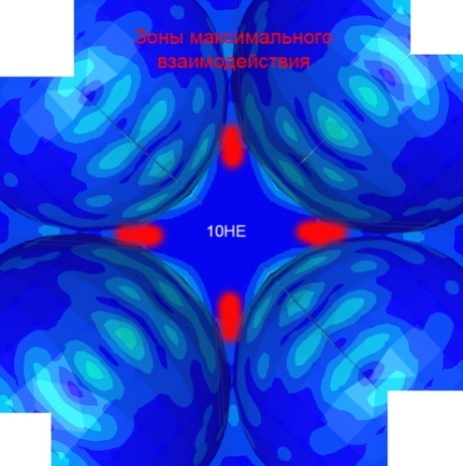 Это диэлектрические резонаторы Кушелева А.Ю. При этом, если резонатор из рубиновых шариков, то излишки электромагнитной энергии высвечиваются, предохраняя тем самым резонатор от разрушения. Известно, что в одном кубическом метре структуры наномира (эфира) содержится энергии на 96 порядков больше чем в кубическом метре ядерного топлива. Встречаются другие оценки, но в любом случае - это чудовищная энергия, которая может быть взята из структуры наномира с помощью электромагнитного резонатора специальной формы и фактора высокого качества (теоретически коэффициент добротности должен быть более 150000). Экспериментально подтверждено [5], что весь класс ритуальных предметов (трезубцы древних богов, свастика, различного рода корона и др.) на самом деле являются неизвестными официальной науке резонаторами. Их коэффициент добротности ограничивается только точностью изготовления каркаса и качеством материалов, а, значит, теоретически неограничен. Эти резонаторы могут быть изготовлены как из металла, так и из непроводника. Наиболее эффективными являются диэлектрические резонаторы (специальные классы многогранников, в частности алмазная форма и др.).
Экспериментально подтверждена [6] гипотеза о том, что христианский крест может служить микроволновым двигателем (EmDrive), способным двигаться без реактивной струи в воздухе и пространстве. Механизм создания тяги такой же как у рыбы. Ток проводимости в проводнике или ток смещения в диэлектрике воздействует на эфир аналогично тому, как рыба воздействует на воду (отталкивается от окружающей среды).
Рубин, базальт, кварцит (как природные так и искусственные), а также кирпич и т.п., - это диэлектрики. В идеале - материал с определенным показателем преломления и диэлектрическими потерями (тепловыми). С помощью такого материала (целого или составленного из элементов) можно организовывать (направлять, фокусировать) электромагнитные волны. В источнике энергии должно выполняться два ключевых условия: 1) добротный резонанс; 2) суперпозиция электромагнитных полей. Резонанс позволяет получить сильные электромагнитные поля. В эксперименте 2011 года в Дубне была получена напряженность электрического поля, при которой светится ИАГ(иттрий-алюминиевый гранат) или рубин, т.е. порядка 107 В/м. Таким образом, в эксперименте 2011 года и в последующих экспериментах Саратов-2017, Москва-2019 было выполнено одно условие - получено сильное ЭМ поле в высокодобротном резонаторе.
Теперь осталось добавить второе условие - суперпозицию полей. Для этого нужно возбудить не одиночный рубиновый шарик, а группу, состоящую из 3-5 одинаковых рубиновых шариков. В промежутке между шариками будет создана суперпозиция сильных электромагнитных полей (рис. 2).